Love Is Blue (l’Amour est bleu)Music - Andre Popp, Lyrics - Pierre Cour 1967 English lyrics – Bryan Blackburn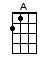 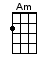 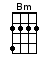 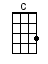 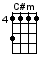 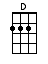 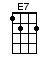 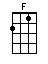 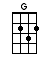 INTRO:  / 1 2 3 4 /[Am][D] / [G][C]↓ /[Am][D] / [G][C]↓ /[Am] Blue [D] blue, my [G] world is [C] blue[Am] Blue is my [F] world, now [G] I’m without [C] you[Am] Grey [D] grey, my [G] life is [C] grey[Am] Cold is my [F] heart, since [E7] you went a-[Am]way / [Am][F] /[Am] Red [D] red, my [G] eyes are [C] red[Am] Crying for [F] you, a-[G]lone in my [C] bed[Am] Green [D] green, my [G] jealous [C] heart[Am] I doubted [F] you, and [E7] now we’re a-[A]part / [A] /CHORUS:[A] When [D] we [A] metHow the [D] bright sun [A] shone[C#m] Then love [Bm] diedNow the [E7] ra-a-ainbow is [A] gone/ [D]↓[C]↓[A] / [D]↓[C]↓[A]↓ /[Am] Black [D] black, the [G] nights I’ve [C] known[Am] Longing for [F] you, so [G] lost and a-[C]lone[Am] Gone [D] gone, the [G] love we [C] knew[Am] Blue is my [F] world, now [E7] I’m without [Am] you / [Am][F] /[Am] Red [D] red, my [G] eyes are [C] red[Am] Crying for [F] you, a-[G]lone in my [C] bed[Am] Green [D] green, my [G] jealous [C] heart[Am] I doubted [F] you, and [E7] now we’re a-[A]part / [A] /CHORUS:[A] When [D] we [A] metHow the [D] bright sun [A] shone[C#m] Then love [Bm] diedNow the [E7] ra-a-ainbow is [A] gone/ [D]↓[C]↓[A] / [D]↓[C]↓[A]↓ /[Am] Black [D] black, the [G] nights I’ve [C] known[Am] Longing for [F] you, so [G] lost and a-[C]lone[Am] Blue [D] blue, my [G] world is [C] blue[Am] Blue is my [F] world, now [E7] I’m without [Am] you / [Am][F] /[Am] Grey [D] grey, my [G] life is [C] grey[Am] Cold is my [F] heart since [G] you went a-[C]way[Am] Blue [D] blue my [G] world is [C] blue[Am] Blue is my [F] world, now [E7] I’m without [Am] you / [Am][F] /[Am] Blue is my [F] world, now [E7] I’m without [A]↓ you / [D]↓[E7]↓[A] / [D]↓[E7]↓[A]↓ /www.bytownukulele.ca